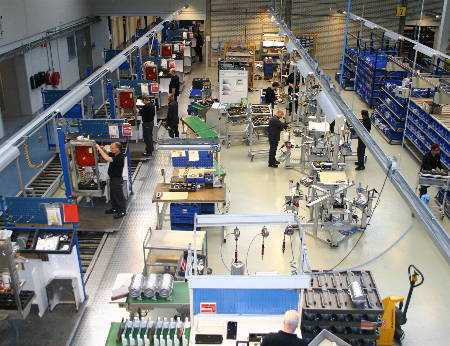 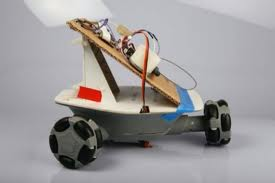 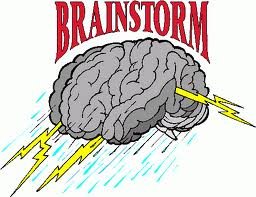 	.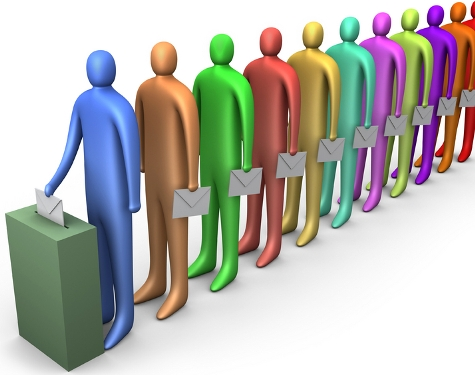 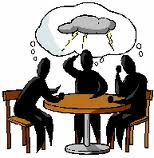 Iets ontwikkelen= Iets vanaf het begin bedenken en maken.Brainstormen= Ideeën met elkaar bespreken en alles wat in je hoofd opkomt. (een storm in je brains, hersenen.)Het marktonderzoek= Kijken en vragen of de mensen behoefte hebben aan zo’n product.Het prototype= Een voorbeeld van het product maken om te kijken of het goed is.Produceren= Het maken van het product voor de verkoop.Product= Is iets dat in de fabriek is gemaakt of met de hand of op het land is gegroeid.